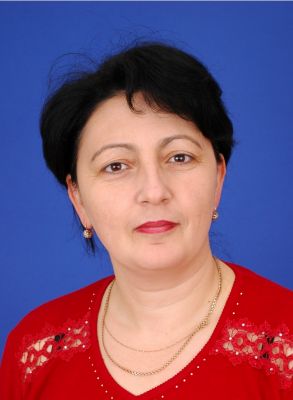 «Прежде чем быть требовательным  по отношению к учащимся, нужно быть требовательным к себе – только тогда эти требования будут выполняться и уважаться»Авдюнин Н.И. Культура урока.                      Общие сведения об учителе1.  Нафадзокова Инесса Исуфовна 2. Дата рождения     01.06.19703. Образование  высшее, 1992г, КБГУ,4. Специальность по диплому  преподаватель химии, химик 5. Квалификация (категория, разряд, дата получения) первая, 13, 6. Общий стаж   21 год7. Педагогический стаж  21 год8. Стаж работы в данном учебном заведении 21 год9. Занимаемая должность  учитель химии 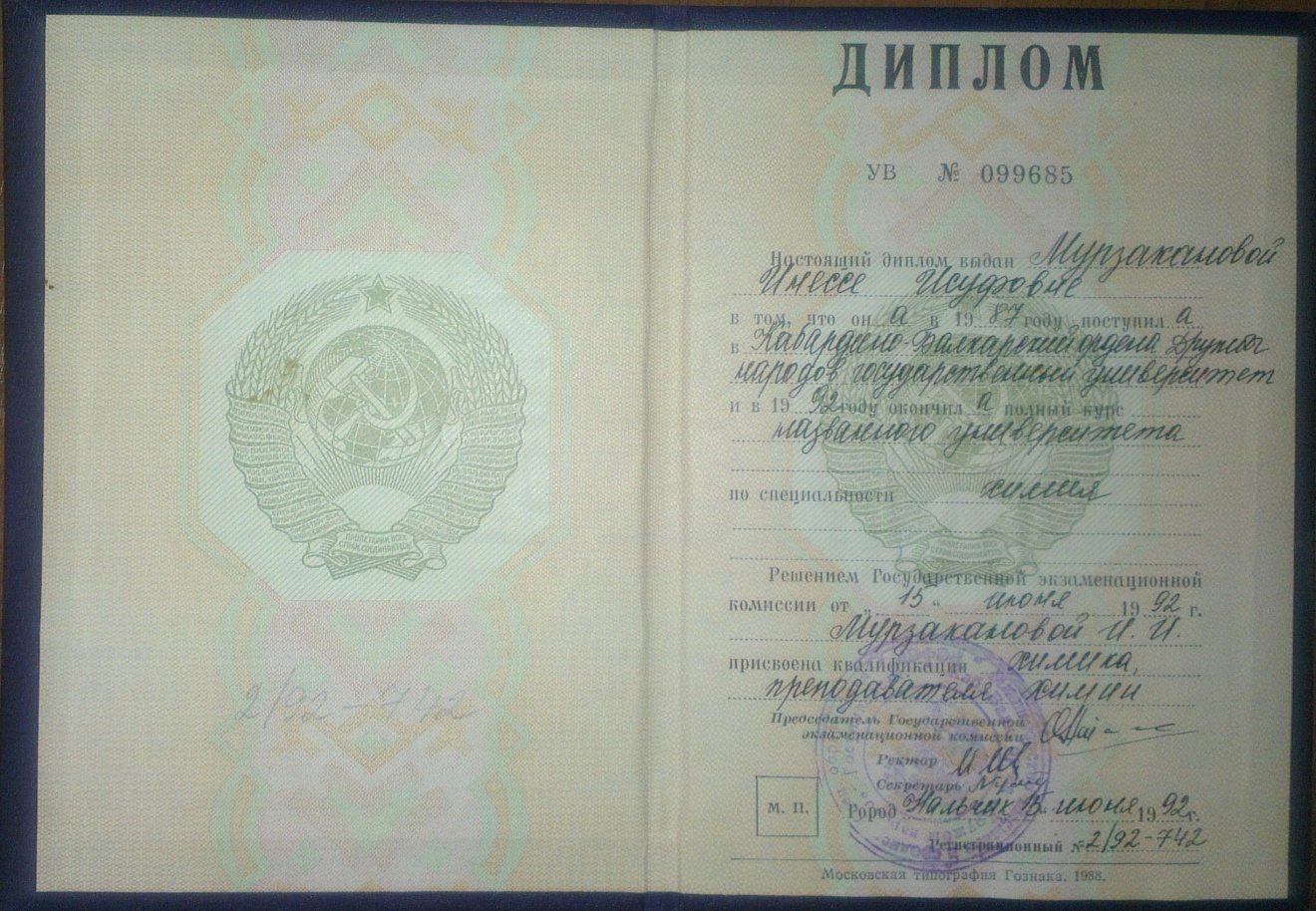 10. Классное руководство11. Результаты учебных достижений по результатам ГИА11. Аттестация12. Награды, поощрения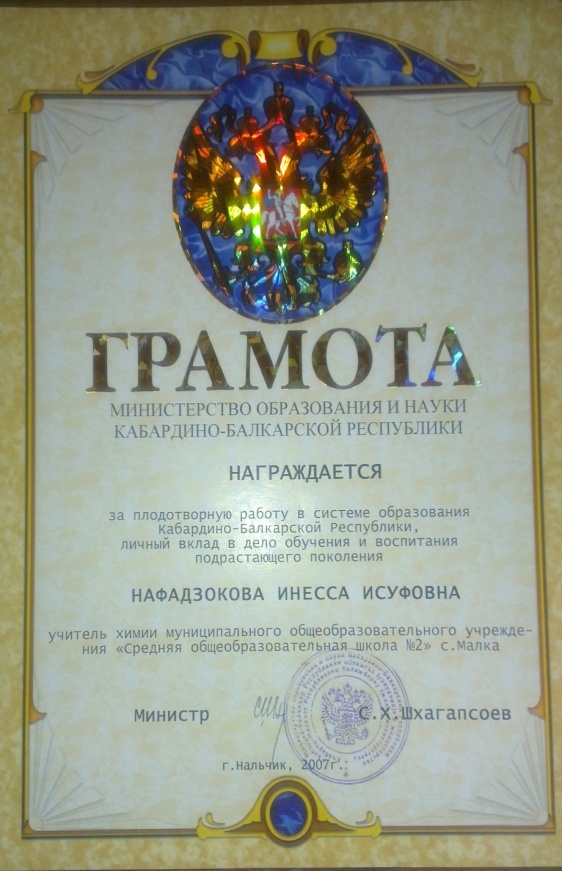 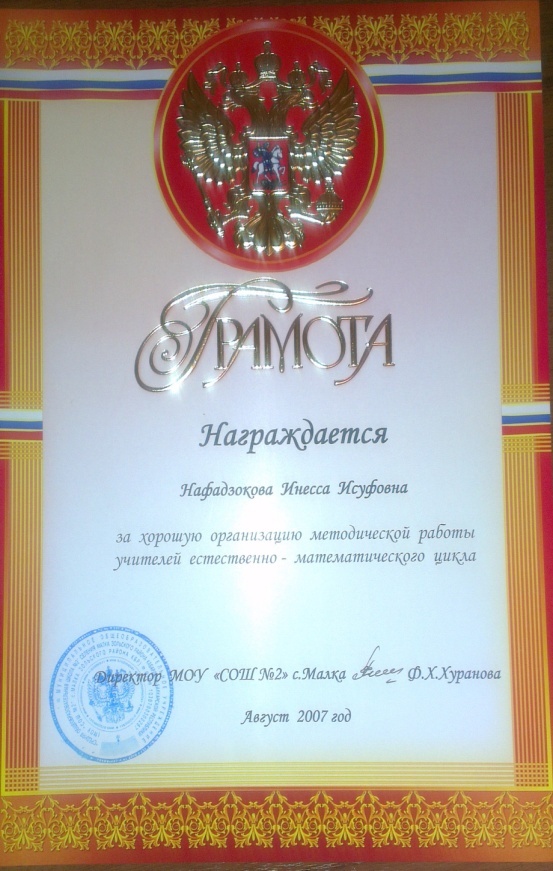 13. Повышение квалификации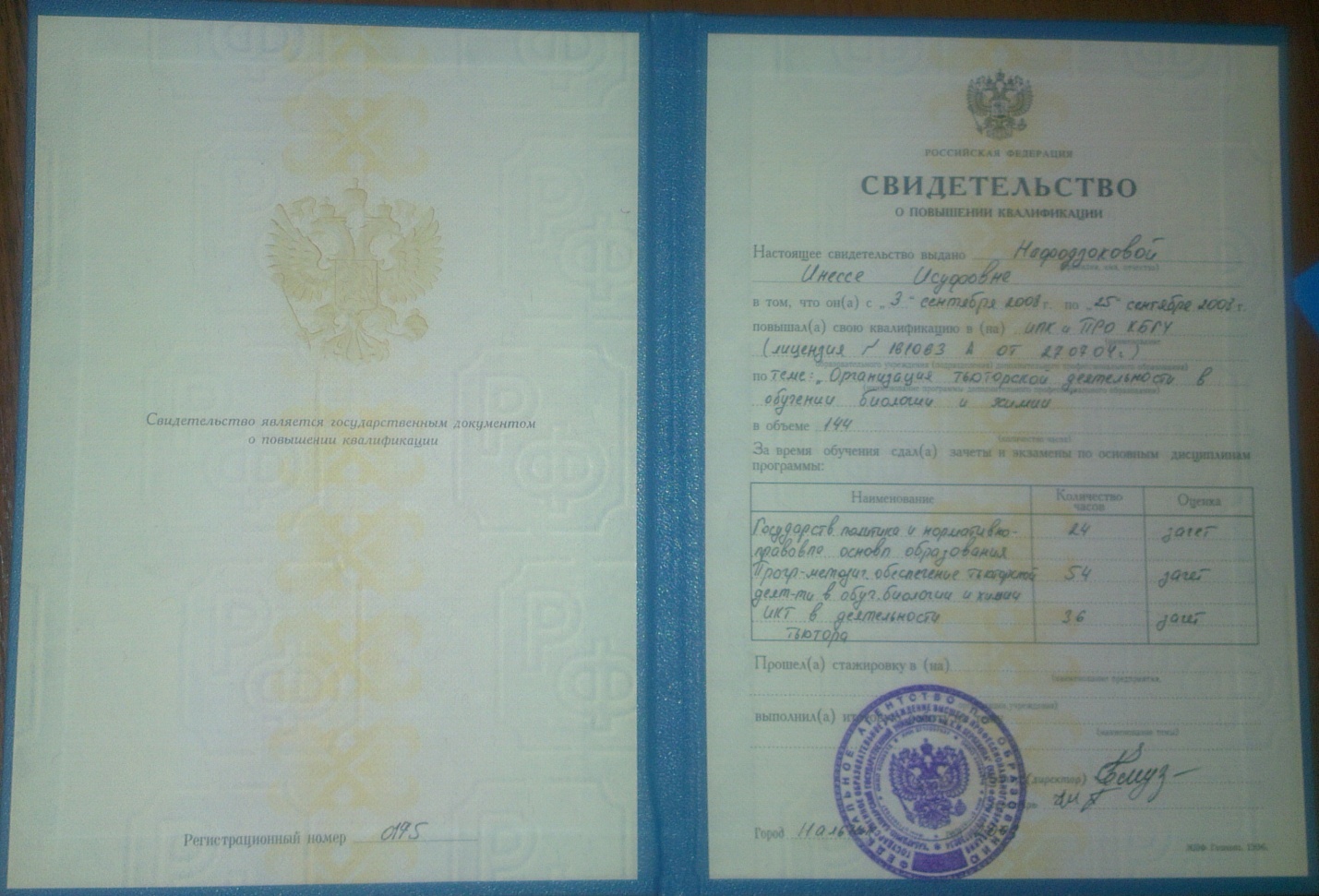 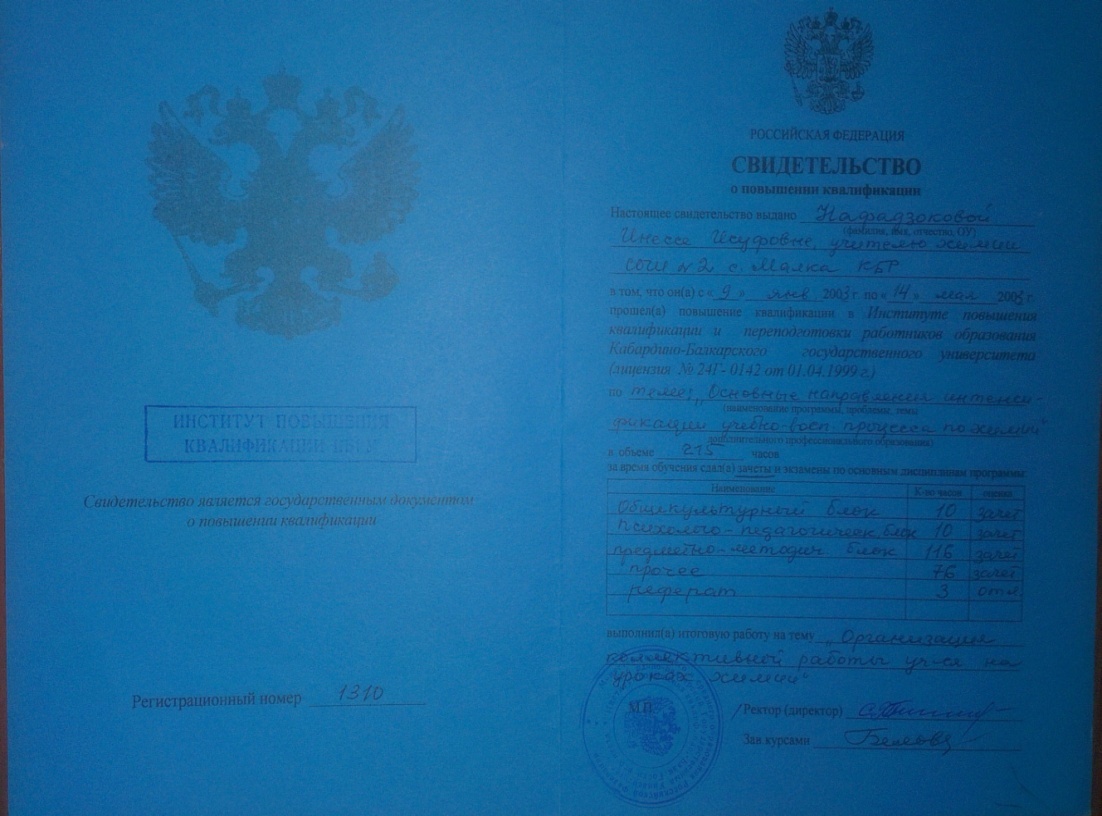 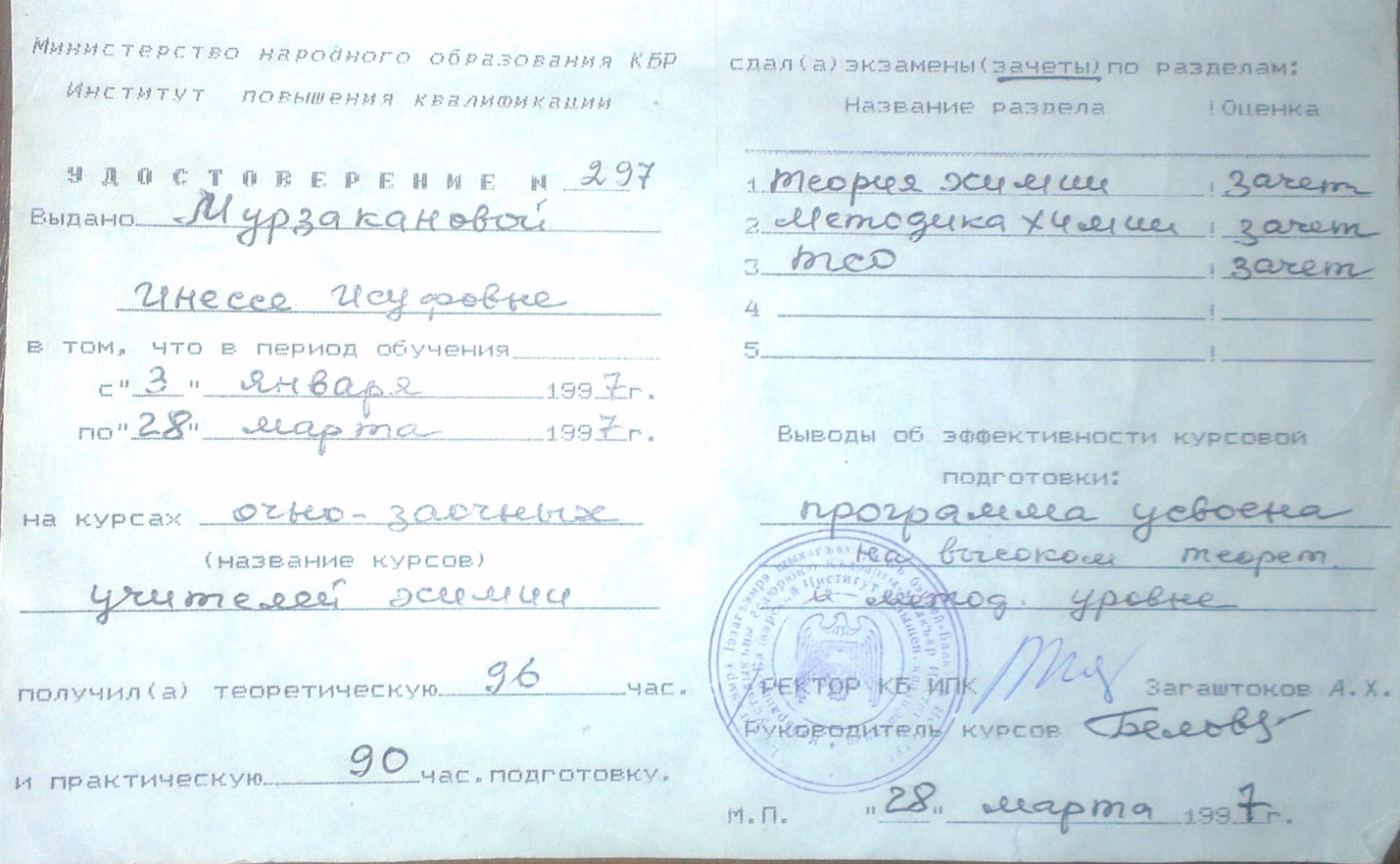 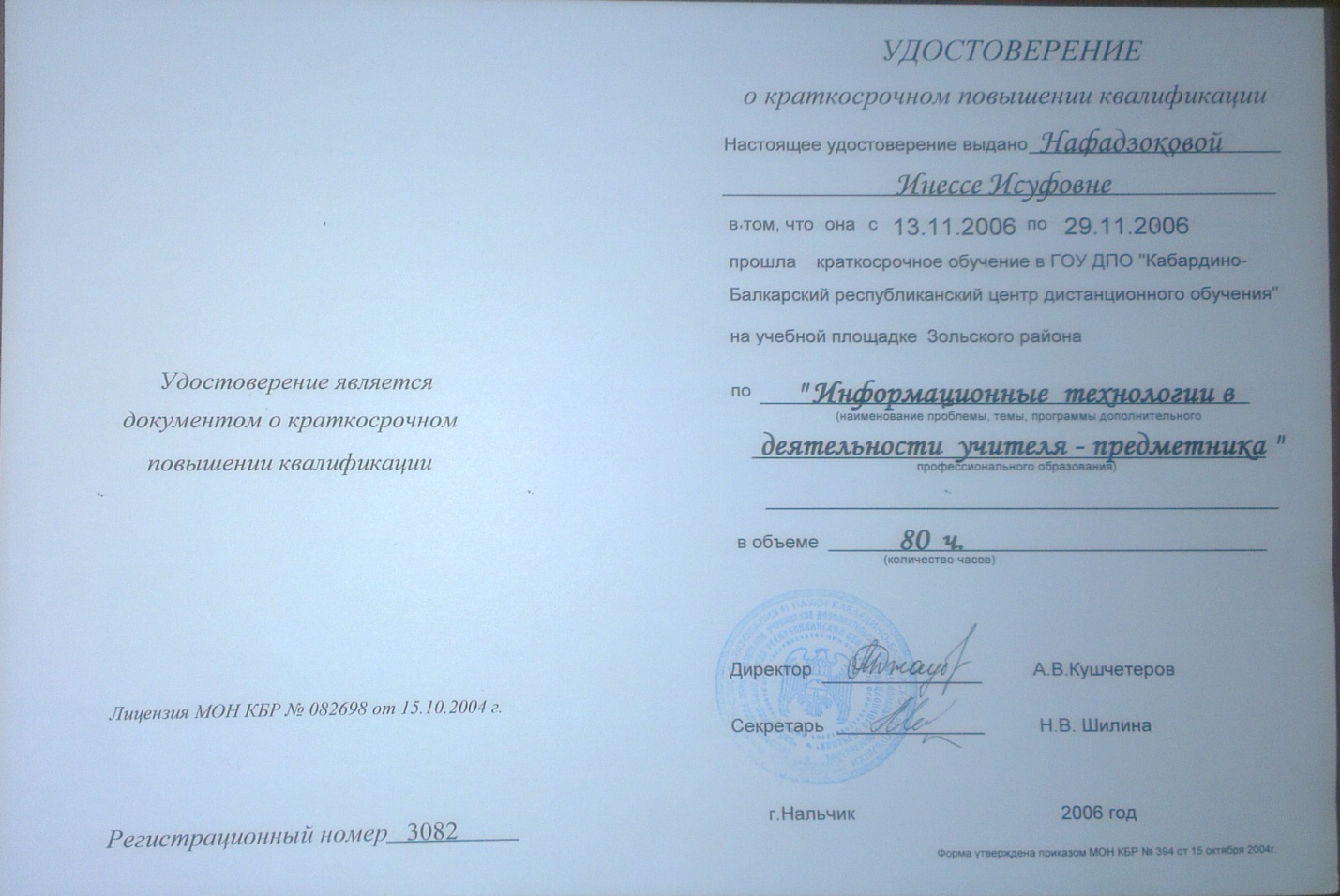 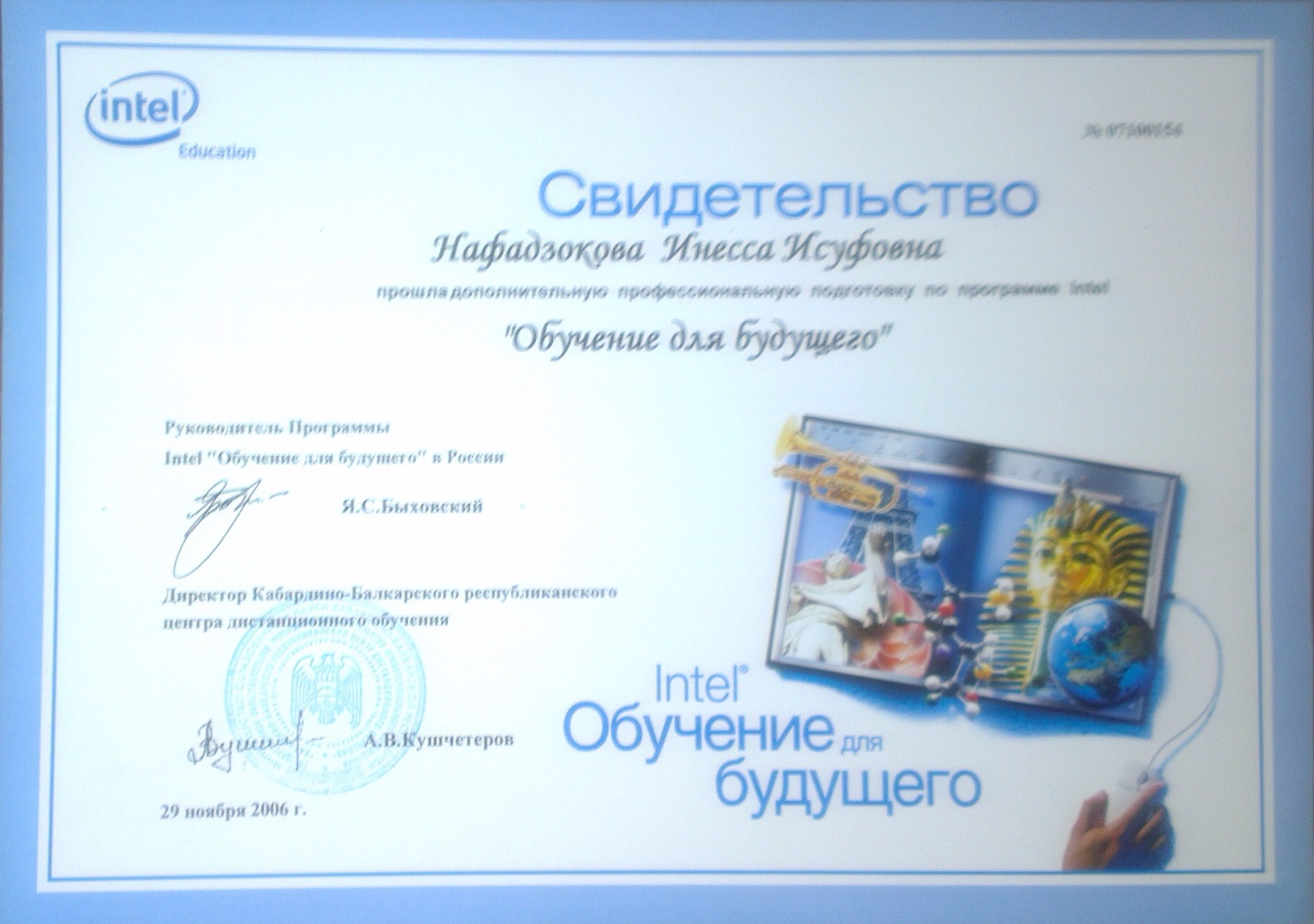 14. Обмен опытом15. Взаимное посещение уроков и внеклассных мероприятий16. Участие в конкурсах17. Участие в предметных олимпиадах18. Отчет о методической работе   учителя  Нафадзоковой Инессы Исуфовны  за 2012/2013учебный годСодержаниеОбщие сведения об учителеАттестацияНаграды, поощренийРезультаты учебных достижений по результатам ГИАПовышение квалификацииОбмен опытомВзаимное посещение уроков и внеклассных мероприятийУчастие в конкурсахУчастие в предметных олимпиадахОтчет о методической работеУчебный годКлассКоличество учениковИтоги годаИтоги годаИтоги годаИтоги годаИтоги годаУчебный годКлассКоличество учениковУспеваютНе успеваютНа “5”На “4”, “5”С одной “3”2011-2012 7б 141405622012-20138б13 1304412013-2014 9б13Учебный год Количество %качества% успеваемости2010-20110002011-201211001002012-20136100100Год аттестацииГод аттестацииКвалификационная категорияПоследняяОчередная2009г 2014первая Дата награжденияФорма награжденияКем награждался 28.08.2007гГрамотаМОН КБР 2007гГрамотаСОШ №2Год прохождения курсовой подготовкиМесто прохождения курсовой подготовкиТема курсовой подготовкиКоличество часов 2008ИПК КБГУТьюторское сопровождение в обучении биологии и химии 2013ИПК КБГУ ПереподготовкаУчебный годУчебное заведениеТема выступления 2011-2012МОУ «ООШ№2» с.п. МалкаУрок как средство подготовки к ГИА 2012-2013МОУ «СОШ»с.п СовхозноеИсследовательские работы на уроках географии  2012-2013МОУ «СОШ №3» с. СармаковоДатаФ.И. О. преподавателя, которого посетилПредметТемаЦель посещения 12.12.2012Карданова М.Х.АлгебраВозведение числа в степеньОбмен опытом05.02.2013Бичоева Р.Х.Физика Сила тренияОбмен опытом26.02.2013Ахомготова Л.Г.литература К 70-ю И.Кашежевой«Звезда кабардинского народа»ГодПредметНазвание конкурса, его организаторКто участвовалРезультат2011ХимияРайонный этап республиканской научной конференции «Творчество Юных»«Пищевые добавки: вред или польза?»Теунова Марианна4место 2012ХимияКонкурс исследовательских работ«Исследование качества меда» Теунова Луиза3место2012География  Конкурс исследовательских работ«Глобальное потепление: благо или зло» Карданов Руслан3 место 2012 ХимияРайонной конкурс исследовательских работ «Первые шаги в науку»«Определение содержания нитратов в яблоках» Хажнагоева Рита ГодПредметУровень (школьный, районный, городской, республиканский, всероссийский)УчастникиКлассРезультаты 2012 Химия РайонныйХажнагоева Рита9Прошла во второй турФормы работыТемаОткрытые урокиКремний и его соединенияПериодический закон и периодическая система х/э Д.И. МенделееваАлюминий и его соединенияПриродные комплексы Северного КавказаВоздух. Горение веществ на воздухеОткрытые мероприятияИгра «Счастливый случай»Игра «Самый. Самый, самый…»Географические викторины для 6-9 классоовКонкурсыВыступления на педсоветах«Использование ИКТ на уроках химии»«Проектно-исследовательская работа на уроках и во внеурочное время»Участие в семинарах Районные семинары по географии , химии Участие в предметных и методических неделях Проведение недель химии , географии Работа с одаренными детьми Кружок «Химия вокруг нас»Работа по предупреждению неуспеваемости учащихся Индивидуальная работа со слабоуспевающими учащимися Научно-исследовательская деятельность «Исследование свойств меда»«Исследование содержания нитратов в яблоках»«Пищевые добавки: зло или благо»Взаимное посещение уроков Алгебра  «Возведение числа в степень»Физика «Агрегатные состояния вещества»Биология«Органы пищеварения»География КБР«Реки КБР»Развитие кабинета Школьный конкурс «Самый лучший кабинет»Курсы повышения квалификации Тьюторское сопровождение в обучении биологии и химии Работа над темой самообразования Взаимодействие учителя и учащегося в процессе организации самостоятельной работы на уроках химии и географии